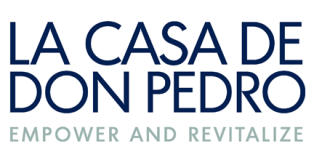 Adult & Alternative Education ProgramsLa Casa de Don Pedro offers a range of formal educational programs for adults that create pathways for educational advancement and professional development.All Education, Alternative Education with LEAD Charter School, Citizenship Preparation, and English as a Second Language classes are currently offered online during the pandemic. Email us or call us for the most up-to-date course schedule.Todos los programas de educación de adultos: LEAD Charter School, Preparación para la Ciudadanía, Inglés Como Segundo Idioma se ofrecen en línea. Envíenos un correo electrónico para obtener la agenda de los cursos más actualizados al careerservices@lacasanwk.org. Tambien llamenos al 973-481-4713.
Contact us at 973-481-4713 or careerservices@lacasanwk.org.Adult Basic Education (Welfare to Work)Adult basic education for low literacy students enrolled in the WorkFirst NJ program. By referral only.Alternative Education for Out of School YouthAlternative high school for out of school youth ages 16-24 focused on preparation for post-secondary education, vocational training, and the workforce. Program is in collaboration with LEAD Charter School.

High School Equivalency Testing (in English and Spanish)Testing for the High School Equivalency (formerly GED) in English and Spanish.Career Training
Job training opportunities that include La Casa’s Cyber Bridge tech training program with Per Scholas as well as other programs such as home health aide training.Hispanic Women’s Resource Center
English as a Second language and career training support for Latina women in a supportive environment. Ingles como segundo idoma y formacion profesional para mujeres latinas.U.S. Citizenship Classes
Free citizenship preparation paired with English language preparation for legal, documented residents on their way to becoming U.S. citizens. Contact Yannaira Batista at 973-419-3812 to register and for more information.English as a Second Language (ESL) Preparation